ARTICULATION UPDATE
Curriculum Meeting – September 10, 2021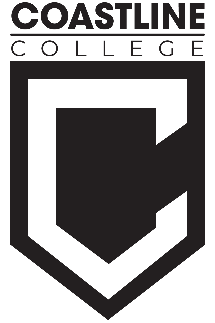 C-ID COURSE STATUSESCSU GENERAL EDUCATION SUBMISSION STATUSESUC TRANSFERABLE COURSES SUBMISSION STATUSES FOR FALL 2021COASTLINE COURSECOASTLINE TITLECURRENT STATUSC-ID COURSEANTH C120Introduction to ArchaeologyApprovedANTH 150ANTH C185Physical AnthropologyApprovedANTH 110ANTH C190Intro to LinguisticSubmittedANTH 130ART C100Survey of Art: Prehistory through Late GothicIn ProgressARTH 130ART C101Survey of Art: Ren to ContemporaryIn progressARTH 120ART C105Understanding ArtResubmittedARTH 100ART C110Color and Design: 2DIn ProgressARTS 100ART C121Life Drawing 1SubmittedARTS 200ART C128Drawing 1ConditionalARTS 110BC C121MS Excel 2ConditionalBSOT 122XBIOL C221Intro to Anatomy and PhysiologySubmittedBIOL 115SBUS C108Legal Environments of BusinessSubmittedBUS 125CHEM C100Principles of ChemistryResubmittedCHEM 100CHEM C110Introduction to ChemistryConditionalCHEM 101CIS C111Intro to Info SystemsIn ProgressIT IS 120CJ C110Criminal InvestigationSubmittedAJ 140CMST C101Fund. Of Human CommunicationSubmittedCOMM 115CST C232BIntro to Ethical HackingSubmittedIT IS 164CST C245Intro to Digital ForensicsSubmittedITIS 165CYBR C150Intro to Digital ForensicsSubmittedITIS 165DGA C135DMD and PrinciplesResubmittedDMGR 110XDGA C135DMD and PrinciplesResubmittedARTS 250ENVS C100Intro to Environmental SciencesSubmittedENVS 100GEOG C150California GeographyIn ProgressGEOG 140GEOG C170Map Interpretation and AnalysisSubmittedGEOG 150GEOG C180Physical GeographyIn ProgressGEOG 110GEOG C180LPhysical Geography LabIn ProgressGEOG 111GEOL C115California GeographyConditionalGEOL 200GEOG C165Introduction to Weather and ClimateSubmittedGEOG 130HLTH C100Personal HealthResubmittedPHS 100HSVC C100Intro to Human ServicesSubmittedSWHS 110MATH C104Math For Elementary TeachersResubmittedMATH 120MATH C115College AlgebraResubmittedMATH 150MATH C120TrigonometryResubmittedMATH 851MATH C150Finite MathSubmittedMATH 130MATH C170PrecalculusIn ProgressMATH 155MATH C185Calculus 2ResubmittedMATH 220MATH C230Introduction to Discrete MathSubmittedMATH 160PHIL C115Logic and Critical ThinkingApprovedPHIL C110PHIL C220Introduction to Symbolic LogicSubmittedPHIL 210PHYS C120+C125Algebra Based Physics: Mechanics + Algebra Based Physics: Electricity and MagnetismApprovedPHYS 100 STHEA C106Acting FundamentalsSubmittedTHTR 151COASTLINE COURSECOASTLINE TITLEAREA(S) SUBMITTEDSTATUSGEOG C180LPhysical Geography LabArea B3Submitted (F’22)COASTLINE COURSECOASTLINE TITLESTATUSANTH C190Intro to LinguisticsSubmitted (F’22)ART C152History and Appreciation of CeramicsDeniedART C176Survey of East Asian Brush PaintingApprovedART C177East Asian Landscape PaintingDeniedART C178Painting and Appreciation of East Asian ArtApprovedART C179East Asian Brush Painting Teaching TechniquesDeniedBUS C108Legal Environments of BusinessPendingCHEM C281BiochemistryApprovedCOUN C108Applied Stress ManagementPendingENVS C100Intro to Environmental SciencesPendingETHS C123/
HIST C123History of Ethnic Minorities in the United StatesPendingETHS C233Racial and Ethnic Relations in AmericaApprovedGEOG C155Intro to GISApprovedGEOG C165Introduction to Weather and ClimateSubmitted (F’22)GEOG C170Map Interpretation and AnalysisSubmitted (F’22)GEOG C180LPhysical Geography LabPendingHLTH C220Intro to Public HealthApprovedHLTH C230Health PsychologyDeniedMATH C230Intro to Discrete MathPendingPHIL C220Intro to Symbolic LogicApproved